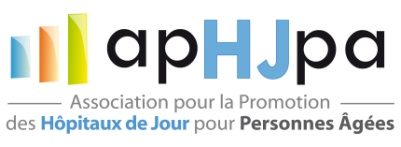 Association pour la Promotion des Hôpitaux de Jour pour Personnes Agées36ème Congrès des Hôpitaux de Jour Gériatriques Nancy – 26 & 27 mai 2016Personne âgée : Hôpital de Jour, Réseau Gérontologique et Territoire de proximité… quelles synergies pour optimiser son parcours ?APPEL A COMMUNICATIONVeuillez adresser votre résumé par e-mail aux adresses suivantes :docteur@reseaugcuny.fr et projet.reseaugcuny@orange.frLa date limite pour soumettre votre résumé est le 30 mars 2016.Préférence : communication orale    X              ou communication écrite   Choix de l’ATELIER dans lequel vous souhaitez communiquer :  Gestions des risques en hôpital de jour  Approches non médicamenteuses dans la dynamisation des parcours  Prévention des chutes et des troubles de l’équilibre dans l’optimisation des parcoursX  Communications libres Auteurs : Nom(s) - Prénom(s) - Fonction(s) - Institution(s)Béatrice CHENUS, IDEHélène COUDERC, IDESandrine GIBERT, Cadre de santé Docteur Magalie GARCIA, Psychiatre, Centre Hospitalier Gérard Marchant, 134 route d’Espagne, 31057 Toulouse CedexTitre :  L’hôpital de jour gérontopsychiatrique, un maillon du parcours de soins en cas de comorbidité psychiatriqueRésumé : En 250 mots maximum. Ne pas inclure de tableau ni de figure dans le résuméL’hôpital de jour gérontopsychiatrique du Centre Hospitalier Gérard Marchant à Toulouse accueille des patients de 60 ans et plus, présentant des troubles psychiatriques (dépression, anxiété, psychose). Il est situé en centre-ville, et accessible par les transports en commun.L’admission est demandée par les médecins généralistes, les services universitaires de gériatrie ou de psychiatrie, les psychiatres libéraux, ou les patients eux-mêmes. Elle est validée par le psychiatre responsable. La structure reçoit 15 patients par jour, cinq jours par semaine. Les activités thérapeutiques sont conduites par des infirmiers expérimentés dans le soin psychique, et formés à la gériatrie ou à la gérontopsychiatrie.Le projet de soins individualisé est défini en réunion multidisciplinaire. Les objectifs peuvent être: favoriser l’autonomie, maintenir une activité physique, offrir une stimulation cognitive, développer la créativité ou le lien social.En début de prise en charge un bilan psychométrique est réalisé (efficience cognitive globale, échelle d’intensité symptomatique). Une consultation systématique à trois mois évalue le bénéfice des soins et l’intérêt de leur poursuite. S’ils sont poursuivis, leur indication est réévaluée régulièrement. En fin de prise en charge, le relais est organisé en concertation avec le psychiatre référent.Les soignants sont à temps partagé entre l’hôpital de jour et une équipe mobile intersectorielle de gérontopsychiatrie intervenant sur les lieux de vie. Ceci permet d’une part de proposer l’hôpital de jour aux patients, d’autre part de s’insérer dans le réseau gérontologique du département, puisqu’elle permet à la structure d’être repérée par les associations, les MAIA ou le Conseil Général. - Intervenant Principal -NOM : 	CHENUS	Prénom : BéatriceFonction : InfirmièreHôpital / Institution : Centre Hospitalier Gérard MarchantAdresse : Hôpital de jour psychogériatrique, 134 Route d’EspagneCode Postal : 31057 Ville : Toulouse	Pays : FranceTél : 05 61 13 16 10 Fax : 05 34 40 62 19 Email : magalie.garcia@ch-marchant.frUn intervenant par communication orale retenue sera pris en charge (inscription + repas du midi)